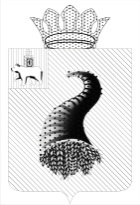 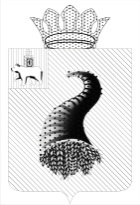 КОНТРОЛЬНО-СЧЕТНАЯ ПАЛАТА МУНИЦИПАЛЬНОГО ОБРАЗОВАНИЯ   «КУНГУРСКИЙ  МУНИЦИПАЛЬНЫЙ РАЙОН»  ул. Гоголя, 26  г. Кунгур, 617470,  тел./факс 8-34-271-2-46-65  ОКПО 95891355  ОГРН 1065917021060   ИНН / КПП  5917594717 / 591701001 ОТЧЕТо результатах проведения контрольного мероприятия«Проверка целевого использования бюджетных средств на закупку автотранспортных средств в 2012 и 2013 годах» 1. Проверка целевого использования бюджетных средств на закупку автотранспортных средств в 2012 и 2013 годах проведена на основании плана работы Контрольно-счетной палаты муниципального образования «Кунгурский муниципальный район»  на 2013 год, распоряжения председателя Контрольно-счетной палаты от 09.08.2013 № 11-п.2. Цель контрольного мероприятия: целевое и эффективное использование средств бюджета Кунгурского муниципального района.3. Предмет контрольного мероприятия:- нормативные правовые акты и иные распорядительные документы, обосновывающие операции со средствами, выделенными на закупку автотранспортных средств;- документы бухгалтерского учета и отчетности, первичные бухгалтерские документы.4. Объект контрольного мероприятия:- Управление имущественных, земельных отношений и градостроительства Кунгурского муниципального района.5. По результатам контрольного мероприятия аудитором Контрольно-счетной палаты С.Б.Клементьевой был оформлен и подписан акт от 29.08.2013г. 6. Проверяемый период: 2012 - 2013 годы.7. Объем проверенных средств: 8 080,4тыс.руб.8. Пояснений и замечаний в адрес Контрольно-счётной палаты по вышеуказанному акту от руководителя учреждения в сроки, установленные ст.7 Закона Пермского края от 31.05.2012 года «Об отдельных вопросах организации и деятельности контрольно-счётных органов муниципальных образований Пермского края», не поступало.9. В процессе проведения контрольного мероприятия установлено следующее:9.1.Управление имущественных, земельных отношений и градостроительства Кунгурского муниципального района» (далее – Управление) входит в состав администрации Кунгурского муниципального района и является ее функциональным органом, созданным в целях решения вопросов местного значения  и действует на основании Положения, утвержденного решением Земского Собрания  Кунгурского муниципального района от 24.05.2012 № 494.Начальником Управления весь  проверяемый период являлась Черникова Светлана Владимировна.	9.2. В 2012 году решениями Земского Собрания Кунгурского муниципального района «О внесении изменений в решение Земского Собрания от 22 декабря 2011 года «О бюджете Кунгурского муниципального района на 2012 год и на плановый период 2013 и 2014 годов» выделены денежные средства в сумме  4 880,4 тыс.руб., в том числе:- от 26.04.2012 № 468 на закупку 2-х автобусов в сумме 2 500 тыс.руб.;- от  22.11.2012 № 575 для приобретения 2-х автобусов ПАЗ-32053-07 в сумме 2 380,4 тыс.руб.	9.2.1. На основании протокола подведения итогов открытого аукциона в электронной форме от 04.06.2012г. Управлением заключен муниципальный контракт с ООО «Альфа-Гарант» от 15.07.2012г. на сумму 2 354,4 тыс.руб. на поставку двух автомобилей-маршрутные такси на базе Peugeot Boxer. В соответствии с условиями муниципального контракта (п.3.2.) автомобили поставлены в установленный срок (в течение 15 календарных дней со дня заключения контракта) по накладным № 9955, 9956 от 17.07.2012г.	9.2.2. На основании протокола подведения итогов открытого аукциона в электронной форме от 23.11.2012г. Управлением заключен муниципальный контракт с ООО «Автотрейд» от 04.12.2012г. на сумму 2 520 тыс.руб. на поставку двух автобусов  ПАЗ-32053-07. В соответствии с условиями муниципального контракта (п.3.2.) автомобили поставлены в установленный срок (в течение 14 календарных дней со дня заключения контракта) по накладной № 196 от 13.12.2012г.9.2.3. Приобретенные в 2012 году автотранспортные средства включены в реестр имущества муниципального образования «Кунгурский муниципальный район» и переданы в хозяйственное ведение муниципальному автотранспортному предприятию «Кунгуравтотранс» по актам приема-передачи от 23.07.2012г., от 18.12.2012г.9.2.4.Фактические расходы на закупку автотранспортных средств в 2012 году составили 4 874,4 тыс.руб., что соответствует отчету об исполнении бюджета Кунгурского муниципального района за 2012 год, утвержденному решением Земского Собрания Кунгурского муниципального района от 30.05.2013 № 670.9.2.5. Фактический остаток денежных средств на 31.12.2012г. в сумме     6 тыс.руб. соответствует данным бухгалтерской отчетности (ф. 0503127).	9.3. В 2013 году решением Земского Собрания Кунгурского муниципального района от 25.04.2013 № 658 «О внесении изменений в решение Земского Собрания от 20 декабря  2012 года № 595 «О бюджете Кунгурского муниципального района на 2013 год и на плановый период 2014 и 2015 годов» выделены денежные средства на приобретение 2-х автобусов ПАЗ  в сумме  3 200 тыс.руб.	9.3.1. На основании протокола подведения итогов открытого аукциона в электронной форме от 31.05.2013г. Управлением заключен муниципальный контракт с ООО «Автотрейд» от 13.06.2013г. на сумму  3 100 тыс.руб. на поставку двух автобусов ПАЗ-32053-110-77.Пунктом 3.2. муниципального контракта поставщик производит поставку товара в течение 30 календарных дней со дня заключения контракта. Фактически автобусы получены по товарной накладной  № 107 от 08.08.2013г.В соответствии с пунктом 6.4. за нарушение срока поставки автобусов Управлением предъявлены претензии от 05.08.2013г. и от 08.08.2013г. ООО «Автотрейд» на уплату неустойки в размере 1/300 от стоимости контракта на сумму 258,3 тыс.руб.На момент проведения проверки сумма предъявленной неустойки не поступала.9.3.2. Приобретенные в 2013 году автотранспортные средства включены в реестр имущества муниципального образования «Кунгурский муниципальный район» и переданы в хозяйственное ведение муниципальному автотранспортному предприятию «Кунгуравтотранс» по акту приема-передачи от 14.08.2013г.10. Проведенным контрольным мероприятием, нецелевого использования бюджетных средств на закупку автотранспортных средств Управлением имущественных, земельных отношений и градостроительства Кунгурского муниципального района в проверяемом периоде не установлено, нарушение нормативных правовых актов Кунгурского муниципального района не выявлено.11. В связи с отсутствием нарушений по результатам проведенного контрольного мероприятия, предлагается представление в адрес руководителя объекта проверки не выносить.12. В соответствии с п.9 ч.2 ст.9 Федерального закона Российской Федерации № 6-ФЗ от 07.02.2011 «Об общих принципах организации и деятельности контрольно-счетных органов субъектов Российской Федерации  и муниципальных образований» направить настоящий отчет председателю Земского Собрания Кунгурского муниципального района и главе Кунгурского муниципального района.Аудитор Контрольно-счетной палаты КМР			 С.Б. Клементьева_________________________________________________________    _________________     ________________________руководитель контрольного мероприятия			      подпись	   расшифровка подписи 